     Priloga 1Številka: 354-98/2017Datum: Na podlagi 29. člena Zakona o lokalni samoupravi (Uradni list RS, št. 94/07 – uradno prečiščeno besedilo, 76/08, 79/09, 51/10, 40/12 – ZUJF, 14/15 – ZUUJFO in 76/16 – odl. US), 30. in 101. člena Statuta Občine Izola (Uradne objave Občine Izola, št. 15/99, 17/12 in 6/14) je Občinski svet Občine Izola na svoji ….. redni seji, dne ......................., sprejel naslednjiS  K  L  E  P1.	Sprejme se Odlok o pogrebni in pokopališki dejavnosti na območju Občine Izola.2.	Ta sklep velja takoj.    									        Ž u p a nmag. Igor KOLENCSklep prejmejo:						1)	člani OS,2)	Župan,3)   v zbirko dokumentarnega gradiva,	4)	arhiv – 2x.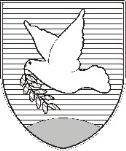 OBČINA IZOLA – COMUNE DI ISOLA                                                                     PREDLOGOBČINSKI SVET – CONSIGLIO COMUNALESončno nabrežje 8 – Riva del Sole 86310 Izola – IsolaTel: 05 66 00 100, Fax: 05 66 00 110E-mail: posta.oizola@izola.siWeb: http://www.izola.si/